Na faktuře uvádějte vždy číslo této objednávky/smlouvy: 	50/2018 VZ-583/2018Dodavatel						ObjednatelTermín realizace: květen Správce rozpočtu			Vystavil					ředitel PDSSRazítko					Datum vystavení: 6.6.2018Dodávka bude realizována ve věcném plnění, lhůtě, kvalitě  a  ceně  uvedené  na  objednávce.Objednatel proplatí   fakturu  do  14   kalendářních  dnů  od  data  doručení.Smluvní pokuta z prodlení úhrady faktury činí 0,1% z dlužné částky za každý započatý den prodlení.Smluvní pokuta za nedodržení  termínu  dodání činí  0,1% z částky za každý započatý den prodlení. Objednatel  má  právo  uplatněné  smluvní  pokuty  odečíst  dodavateli  z  faktury.Tato smlouva nabývá platnosti dnem jejího podpisu oběma stranami.Tato smlouva podléhá zákonu č. 340/2015 Sb., o registru smluv („ZRS“) a nabývá účinnosti dnem jejího zveřejnění dle §6 odst. 1) ZRS; smlouvu ve smyslu ZRS uveřejní objednatel, který zároveň zajistí, aby informace o uveřejnění této smlouvy byla zaslána zhotoviteli na e-mail: Potvrzení objednávky:  Datum a podpis: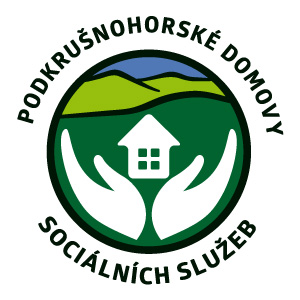 Podkrušnohorské domovy sociálních služebDubí - Teplice, příspěvková organizacePodkrušnohorské domovy sociálních služebDubí - Teplice, příspěvková organizacePodkrušnohorské domovy sociálních služebDubí - Teplice, příspěvková organizaceNa Výšině 494, 417 01 DubíNa Výšině 494, 417 01 DubíNa Výšině 494, 417 01 DubíTel. 417 571 102IČO 63787849pdss@pdss.czNázev:Knor podlahy – Václav KnorNázev:Podkrušnohorské domovy sociálních služeb Dubí-Teplice, příspěvková organizaceAdresa:Za Válcovnou 35/868Adresa:Na Výšině 494Město:400 01 Ústí nad LabemMěsto:417 01 Dubí Vyřizuje:Vyřizuje:Telefon:Telefon:E-mail:E-mail:IČ: 49920189DIČ: CZ49920189IČ: 63787849DIČ: Specifikace Cena bez DPHObjednáváme u Vás opravu podlah a výměnu koberce dle cenové nabídky č. 149.18 ze dne 15.5.2018.Úhrada převodem.Nejsme plátci DPH.77.890,- KčCENA CELKEM	 vč. 15 % DPH89.573,50 Kč